АДМИНИСТРАЦИЯ КАМЫШЛОВСКОГО ГОРОДСКОГО ОКРУГАП О С Т А Н О В Л Е Н И Еот 10.03.2022 N 184  Об утверждении Порядка осуществления деятельности по обращению с животными без владельцев  на территории Камышловского городского округаВ соответствии с пунктом 15 части 1 статьи 16.1 Федерального закона от 06.10.2003 года № 131-ФЗ «Об общих принципах организации местного самоуправления в Российской Федерации», Федеральным законом от 30.03.1999 № 52-ФЗ «О санитарно-эпидемиологическом благополучии населения», Федеральным законом от 27.12.2018 № 498-ФЗ «Об ответственном обращении с животными и о внесении изменений в отдельные законодательные акты Российской Федерации», Законом Российской Федерации от 14.05.1993 № 4979-1 «О ветеринарии», Постановлением Правительства Российской Федерации от 10.09.2019 № 1180 «Об утверждении методических указаний по осуществлению деятельности по обращению с животными без владельцев», с Законом Свердловской области от 2 июля 2021 года № 59-ОЗ «О внесении изменения в статью 1 Закона Свердловской области «О наделении органов местного самоуправления муниципальных образований, расположенных на территории Свердловской области, государственным полномочием Свердловской области в сфере организации мероприятий при осуществлении деятельности по обращению с животными без владельцев», постановлением Правительства Свердловской области от 26.02.2020 № 107-ПП «Об утверждении порядка осуществления деятельности по обращению с животными без владельцев на территории Свердловской области», постановлением Главного государственного санитарного врача РФ от 28.01.2021 № 4 Об утверждении санитарных правил и норм СанПиН 3.3686-21 «Санитарно-эпидемиологические требования по профилактике инфекционных болезней», руководствуясь подпунктом 16 пункта 3 статьи 6 Устава Камышловского городского округа, в целях осуществления деятельности по обращению с животными без владельцев на территории Камышловского городского округа, администрация Камышловского городского округаПОСТАНОВЛЯЕТ:1.  Утвердить Порядок осуществления деятельности по обращению с животными без владельцев на территории Камышловского городского округа  (прилагается).2. Опубликовать настоящее постановление  в газете «Камышловские известия» и разместить на официальном сайте Камышловского городского округа в информационно-телекоммуникационной сети «Интернет».3. Контроль за исполнением настоящего постановления оставляю за собой.И.о. главы администрацииКамышловского городского округа                                                       Е.Н. Власова                                                                            УТВЕРЖДЕН Порядокосуществления деятельности по обращению с животными без владельцев на территории Камышловского городского округаГлава 1. Общие положения1. Настоящий порядок регулирует отношения в сфере осуществления деятельности по обращению с животными без владельцев на территории Камышловского городского округа, включая следующие мероприятия:1) отлов животных без владельцев, в том числе их транспортировку и немедленную передачу в приюты для животных, деятельность которых осуществляется в соответствии с Порядком организации деятельности приютов для животных и нормами содержания животных в них, утверждаемым постановлением Правительства Свердловской области;2) возврат потерявшихся животных их владельцам, а также поиск новых владельцев поступившим в приюты для животных животным без владельцев;3) возврат животных без владельцев, содержавшихся в приютах для животных, не проявляющих немотивированной агрессивности, на прежние места их обитания;4) размещение в приютах для животных и содержание в них животных без владельцев, которые не могут быть возвращены на прежние места их обитания, до момента передачи таких животных новым владельцам или наступления естественной смерти таких животных2. Основные понятия и определения, используемые в настоящем порядке, применяются в значениях, определенных Законом Российской Федерации от 14.05.1993 № 4979-1 «О ветеринарии» и Федеральным законом от 27.12.2018 № 498-ФЗ «Об ответственном обращении с животными и о внесении изменений в отдельные законодательные акты Российской Федерации».3. Администрации Камышловского городского округа является уполномоченным органом осуществляющим организацию мероприятий при осуществлении деятельности по обращению с животными без владельцев и главным распорядителем бюджетных средств (далее – ГРБС). Муниципальное казенное учреждение «Центр обеспечения деятельности администрации Камышловского городского округа» является получателем бюджетных средств и муниципальным заказчиком (далее – муниципальный заказчик).4. В качестве исполнителей мероприятий, указанных в пункте 1 настоящего порядка, привлекаются юридические лица независимо от их организационно-правовой формы или физические лица, зарегистрированные в качестве индивидуальных предпринимателей, обладающие необходимой материально-технической базой, заключившие договор или муниципальный контракт на отлов, транспортировку, содержание отловленных животных без владельцев, проведение иных мероприятий с животными без владельцев, а также организации, создаваемые органами местного самоуправления муниципальных образований, расположенных на территории Свердловской области, в соответствии с требованиями, предусмотренными законодательством Российской Федерации о контрактной системе в сфере закупок товаров, работ, услуг для обеспечения государственных и муниципальных нужд (далее - исполнители мероприятий).5. Мероприятия по обращению с животными без владельцев проводятся в целях:1) предупреждения возникновения эпидемий, эпизоотий и (или) иных чрезвычайных ситуаций, связанных с распространением заразных болезней, общих для человека и животных, носителями возбудителей которых могут быть животные без владельцев;2) предотвращения причинения вреда здоровью и (или) имуществу граждан, имуществу юридических лиц;3) гуманного отношения к животным без владельцев;4) предотвращения нанесения ущерба объектам животного мира и среде их обитания;5) оказания помощи животным, находящимся в опасном для их жизни состоянии;6) возврата потерявшихся животных их владельцам.6. Осуществление деятельности по обращению с животными без владельцев способами, предусматривающими жестокое обращение с животными, не допускается.7. Деятельность по обращению с животными без владельцев должна соответствовать требованиям Федерального закона от 27 декабря 2018 года № 498-ФЗ «Об ответственном обращении с животными и о внесении изменений в отдельные законодательные акты Российской Федерации».8. Деятельность по обращению с животными без владельцев включает следующие мероприятия:1) отлов животных без владельцев, в том числе их транспортировку и немедленную передачу в приюты для животных;2) содержание животных без владельцев в приютах для животных в соответствии с требованиями, предусмотренными частью 7 статьи 16 Федерального закона от 27 декабря 2018 года N 498-ФЗ "Об ответственном обращении с животными и о внесении изменений в отдельные законодательные акты Российской Федерации", в том числе:проведение осмотра и осуществление мероприятий по обязательному карантинированию в течение десяти дней поступивших в приюты для животных животных без владельцев и животных, от права собственности на которых владельцы отказались, вакцинация таких животных против бешенства и иных заболеваний, опасных для человека и животных;осуществление учета животных, маркирование неснимаемыми и несмываемыми метками поступивших в приюты для животных животных без владельцев и животных, от права собственности на которых владельцы отказались;осуществление стерилизации поступивших в приюты для животных животных без владельцев;содержание поступивших в приюты для животных животных без владельцев и животных, от права собственности на которых владельцы отказались, до наступления естественной смерти таких животных либо возврата таких животных на прежние места их обитания или передачи таких животных новым владельцам;возвращение владельцам животных, имеющих на ошейниках или иных предметах сведения о владельцах;обеспечение владельцам потерявшихся животных или уполномоченным владельцами таких животных лицам возможности поиска животного путем осмотра содержащихся в приютах для животных животных без владельцев;размещение в информационно-телекоммуникационной сети "Интернет" сведений о находящихся в приютах для животных животных без владельцев и животных, от права собственности на которых владельцы отказались.Сведения (фотография, краткое описание, дата и место обнаружения и иные дополнительные сведения) о каждом из поступивших в приют для животных животном без владельца и животном, от права собственности на которое владелец отказался, размещаются сотрудниками приюта для животных в информационно-телекоммуникационной сети "Интернет" не позднее трех дней со дня поступления соответствующего животного в приют для животных.Перечень дополнительных сведений о поступивших в приют для животных животных без владельцев и животных, от права собственности на которых владельцы отказались, и порядок размещения этих сведений в информационно-телекоммуникационной сети "Интернет" утверждаются уполномоченным органом исполнительной власти в сфере обращения с животными;ведение документально подтвержденного учета поступления животных без владельцев в приюты для животных и выбытия животных без владельцев из приютов для животных;3) возврат потерявшихся животных их владельцам, а также поиск новых владельцев поступившим в приюты для животных животным без владельцев;4) возврат животных без владельцев, не проявляющих немотивированной агрессивности, на прежние места их обитания после проведения вакцинации, стерилизации и маркирования неснимаемыми или несмываемыми метками животных без владельцев;5) размещение в приютах для животных и содержание в них животных без владельцев, которые не могут быть возвращены на прежние места их обитания, до момента передачи таких животных новым владельцам или наступления естественной смерти таких животных.9. При организации мероприятий при осуществлении деятельности по обращению с животными без владельцев должны соблюдаться требования статьи 18 Федерального закона от 27 декабря 2018 года № 498-ФЗ «Об ответственном обращении с животными и о внесении изменений в отдельные законодательные акты Российской Федерации».Глава 2. Организация отлова животных без владельцев, транспортировка отловленных животных без владельцев и передача их в приюты для животных10. Исполнители мероприятий, осуществляющие отлов животных без владельцев, несут ответственность за их жизнь и здоровье.Отлов животных без владельцев осуществляется на основании заказа-наряда на выполнение работ по отлову животных без владельцев, выданного муниципальным заказчиком, оформленного в соответствии с заключенным муниципальным контрактом, в том числе на осуществление государственного полномочия Свердловской области в сфере организации мероприятий по осуществлению деятельности по обращению с животными без владельцев, на основании письменных и устных обращений физических и юридических лиц (далее - заявитель).Обращение заявителя об отлове животных без владельцев регистрируется муниципальным заказчиком в день поступления обращения в журнале учета заявок на отлов животных без владельцев по форме согласно приложению № 1 к настоящему порядку.Страницы журнала учета заявок на отлов животных без владельцев должны быть прошиты и пронумерованы, количество страниц в журнале должно быть заверено подписью должностного лица муниципального заказчика и печатью муниципального заказчика.Заявителям, обратившимся с заявлением об отлове животных без владельцев, в течение тридцати календарных дней со дня регистрации заявления об отлове животных без владельцев сообщается о результатах его рассмотрения.Муниципальный заказчик обеспечивает защиту персональных данных заявителей в соответствии с законодательством Российской Федерации.11. Животные без владельцев подлежат отлову гуманными способами с применением разрешенных и сертифицированных для данной цели приспособлений, препаратов и материалов, исключающих возможность нанесения вреда жизни и здоровью животного.Стерилизованные животные без владельцев, имеющие неснимаемые или несмываемые метки, отлову не подлежат, за исключением случаев, когда эти животные проявляют немотивированную агрессивность в отношении других животных или человека.Осуществлять отлов животных без владельцев в присутствии детей не допускается, за исключением случаев, если животные без владельцев представляют общественную опасность.12. Исполнители мероприятий обязаны вести видеозапись процесса отлова животных без владельцев и бесплатно представлять по требованию ГРБС и муниципального заказчика копии этой видеозаписи.Для видеозаписи процесса отлова допускается использование цифровой аппаратуры (носимых видеорегистраторов, видеокамер, фотоаппаратов с функцией видеозаписи, прочих устройств, позволяющих осуществлять видеозапись). Полученные при отлове животных видеозаписи приобщаются к акту отлова.Срок хранения видеозаписи процесса отлова - не менее трех лет.13. Животные без владельцев после отлова подлежат транспортировке и немедленной передаче в приют для животных.14. При погрузке, транспортировке и выгрузке отловленных животных без владельцев должны применяться способы и технические приспособления, исключающие возможность причинения увечий, травм или гибели животных.15. При транспортировке животных без владельцев должны использоваться транспортные средства, прицепы и контейнеры, обеспечивающие защиту животных без владельцев от неблагоприятных погодных условий и вентиляцию.При размещении животных без владельцев в транспортном средстве допускается размещать в одной клетке (отсеке):нескольких животных, однородных по форме, размеру, возрасту, не проявляющих агрессивность по отношению друг к другу;самку с потомством.Размер клетки (отсека) для размещения животных без владельцев при их транспортировке должен обеспечивать возможность принятия животным естественного положения, в том числе возможность ложиться и вставать. При размещении нескольких животных в одной клетке (отсеке) должна быть обеспечена возможность вставать и ложиться всем животным одновременно без причинения вреда друг другу.16. Автотранспортное средство для транспортировки животных без владельцев должно быть:1) технически исправным;2) оснащено техническими приспособлениями, обеспечивающими безопасную транспортировку животных без владельцев в приют для животных;3) с отдельным изолированным от кабины водителя закрытым отсеком для транспортировки животных без владельцев, оборудованным раздельными клетками (отсеками) для животных разного пола, размера, возраста, а также вентиляцией;4) укомплектовано набором ошейников, поводков, намордников (для их применения в случае необходимости);5) укомплектовано аптечкой для оказания экстренной помощи человеку, а также животным без владельцев с набором препаратов ветеринарного назначения и лекарственных средств;6) обеспечено запасом питьевой воды и корма для животных без владельцев;7) оснащено ясно читаемой надписью со сведениями о юридическом лице (наименование и контактные данные) или индивидуальном предпринимателе (фамилия, имя, отчество (при наличии)), осуществляющих мероприятия по отлову животных без владельцев.Ежедневно по окончании работ по отлову и транспортировке животных без владельцев кузов автотранспортного средства, а также оборудование и клетки подлежат мойке и дезинфекции.17. Непрерывное нахождение отловленных животных без владельцев в автотранспортном средстве для транспортировки животных без владельцев не должно превышать восьми часов, при этом должна быть обеспечена температура воздуха в отсеке с животными от -10 градусов C до +25 градусов C, животным должны предоставляться питьевая вода и корм не реже одного раза каждые четыре часа.Предельное количество перевозимых животных без владельцев должно определяться из расчета не менее 0,6 кв. м пространства отсека автомобиля для транспортировки животных на одно животное весом до 20 кг.Время транспортировки отловленных животных без владельцев в автотранспортном средстве для транспортировки животных без владельцев не должно превышать четырех часов с момента их отлова. Максимальное допустимое расстояние транспортировки отловленных животных от места отлова до приюта для животных составляет 500 км.Максимальный срок передачи животного без владельца в приют для животных с момента отлова составляет 24 часа.18. Исполнители мероприятий обеспечивают ведение учета объема выполненных работ, журнала учета и регистрации отловленных животных без владельцев, карточек учета животных без владельцев и оформление иной документации, предусмотренной настоящим порядком.Сведения об объеме выполненных работ представляются муниципальному заказчику.19. Транспортировка и перевозка отловленных животных без владельцев производится при наличии ветеринарных сопроводительных документов, подтверждающих ветеринарное благополучие территории места отлова животных без владельцев по заразным болезням животных, в том числе по болезням, общим для человека и животных, оформленных в порядке, установленном законодательством Российской Федерации в области ветеринарии.Глава 3. Осмотр животных без владельцев, поступающих в приют для животных20. После поступления отловленного животного без владельца в приют для животных осуществляется его первичный осмотр и оценка состояния здоровья специалистом в области ветеринарии, являющимся уполномоченным лицом органов и организаций, входящих в систему Государственной ветеринарной службы Российской Федерации.21. В ходе осмотра определяются общее состояние здоровья животного без владельца, наличие или отсутствие внешних признаков инфекционных заболеваний, травм, признаков жестокого обращения с животным, признаков наличия у животного владельца, а также устанавливается необходимость оказания животному неотложной ветеринарной помощи.22. Результаты осмотра фиксируются в карточке учета животного без владельца по форме согласно приложению № 2 к настоящему порядку.Глава 4. Оказание неотложной ветеринарной помощи, лечение животных без владельцев23. После первичного осмотра отловленных животных без владельцев им в случае необходимости оказывается неотложная ветеринарная помощь.24. Лечение животного без владельца может осуществляться приютами для животных самостоятельно при наличии необходимого оборудования, лекарственных препаратов, условий и специалиста в области ветеринарии либо путем привлечения третьих лиц на основании заключенного с ними договора.Глава 5. Содержание животных без владельцев в приюте для животных 25. Порядок организации приютов для животных и нормы содержания животных в них на территории Свердловской области устанавливаются Правительством Свердловской области в соответствии с методическими указаниями по организации деятельности приютов для животных и установлению норм содержания животных в них, утвержденными Постановлением Правительства Российской Федерации от 23.11.2019 № 1504 «Об утверждении методических указаний по организации деятельности приютов для животных и установлению норм содержания животных в них».26. После осмотра и оценки состояния здоровья отловленных животных без владельцев все животные помещаются на карантин.27. Под наблюдением специалистов в области ветеринарии, являющихся уполномоченными лицами органов и организаций, входящих в систему Государственной ветеринарной службы Российской Федерации, осуществляются мероприятия по обязательному карантинированию в течение десяти дней поступивших в приюты для животных животных без владельцев, вакцинация таких животных против бешенства и заболеваний, опасных для человека и животных.28. Владельцы приютов для животных и уполномоченные ими лица обязаны обеспечивать доступность и открытость информации об отловленных животных без владельцев.Информация об отловленном животном без владельца с приложением фотографии, регистрационного номера и описанием его индивидуальных характеристик в течение двух суток с момента поступления животного без владельца в приют для животных размещается на официальных сайтах исполнителей мероприятий и приютов для животных в информационно-телекоммуникационной сети «Интернет».Администрация Камышловского городского округа, обеспечивает размещение на официальном сайте Камышловского городского округа в информационно-телекоммуникационной сети «Интернет» информацию о приютах для животных и лицах, осуществляющих отлов животных без владельцев на территории Камышловского городского округа, с указанием адресов, контактных телефонов и ссылок на официальные сайты исполнителей мероприятий в информационно-телекоммуникационной сети «Интернет».При обнаружении у отловленного животного без владельца регистрационного знака, микрочипа, татуировки, жетона, иной информации о местонахождении владельца отловленного животного владельцы приютов для животных или уполномоченные ими лица уведомляют владельца об отлове животного любым доступным способом, а также направляют письменное уведомление о задержании такого животного муниципальному заказчику.Владельцы потерявшихся животных, граждане, добровольцы (волонтеры) вправе обратиться в приют для животных и к исполнителю мероприятий за получением достоверной информации об отловленных животных. Указанная информация предоставляется бесплатно.Владельцы приютов для животных и уполномоченные ими лица обязаны обеспечить доступ в течение не менее двух часов в день к местам содержания животных без владельцев для собственников потерявшихся животных, граждан, добровольцев (волонтеров) и лиц, желающих приобрести отловленных животных в собственность, с целью осмотра животных.29. Владельцы приютов для животных после поступления в приют для животных отловленного животного обязаны возвратить такое животное его владельцу, а если владелец такого животного или место его пребывания неизвестны, то не позднее трех дней с момента отлова заявить об обнаруженном животном в органы внутренних дел или в администрацию Камышловского городского округа, на территории которого отловлено животное без владельца, принимающие меры к розыску собственника.В случае неисполнения владельцем приюта для животных обязанности по направлению заявления об обнаруженном животном без владельца в соответствии с частью первой настоящего пункта мероприятия по осуществлению деятельности по обращению с животными без владельцев считаются невыполненными.30. После поступления в приют животные без владельцев подлежат освидетельствованию специалистом в области ветеринарии и специалистом-кинологом на предмет наличия (отсутствия) у них немотивированной агрессивности.После освидетельствования на предмет наличия (отсутствия) у животных без владельцев немотивированной агрессивности и карантинирования клинически здоровые животные без владельцев подлежат вакцинации, стерилизации и маркированию неснимаемыми и несмываемыми метками.После карантинирования, вакцинации и маркирования неснимаемыми и несмываемыми метками стерилизованные неагрессивные животные без владельцев подлежат возврату на прежние места обитания в соответствии с главой 9 настоящего порядка.Животные без владельцев, которые не могут быть возвращены на прежние места их обитания, содержатся в приюте для животных до момента передачи таких животных новым владельцам или наступления естественной смерти таких животных.31. Содержащиеся в приютах для животных животные возвращаются владельцам либо передаются третьим лицам на содержание и в пользование с целью последующего приобретения животного в собственность.Возврат отловленных животных их владельцам осуществляется при предъявлении документов или иных доказательств, подтверждающих право собственности на животное или иное вещное право на животное (родословная, ветеринарный паспорт и иное). Доказательством права собственности на животное могут являться помимо прочего фотографии и свидетельские показания.32. Владельцы приютов для животных и уполномоченные ими лица, также лица, которым переданы отловленные животные без владельцев на содержание и в пользование, несут ответственность за гибель и причинение вреда здоровью животных в соответствии с законодательством Российской Федерации.Право собственности на отловленных животных без владельцев возникает в порядке, определенном Гражданским кодексом Российской Федерации.Глава 6. Вакцинация и стерилизация животных без владельцев33. После карантинирования клинически здоровые животные без владельцев вакцинируются против бешенства специалистами в области ветеринарии, являющимися уполномоченными лицами органов и организаций, входящих в систему Государственной ветеринарной службы Российской Федерации, в соответствии с Планом диагностических исследований, ветеринарно-профилактических и противоэпизоотических мероприятий в хозяйствах всех форм собственности на территории Свердловской области, утверждаемым Департаментом ветеринарии Свердловской области, и государственным заданием государственного бюджетного учреждения ветеринарии Свердловской области.34. Решение о возможности проведения стерилизации животного без владельца принимается специалистом в области ветеринарии по результатам его осмотра, с учетом возраста, особенностей и физиологического состояния животного.35. Стерилизация осуществляется в специально оборудованном помещении.36. Биологические материалы, полученные в результате стерилизации животного без владельца, маркируются с указанием идентификационного номера стерилизованного животного и утилизируются в соответствии с Ветеринарными правилами перемещения, хранения, переработки и утилизации биологических отходов, утвержденными Приказом Министерства сельского хозяйства Российской Федерации от 26.10.2020 № 626 «Об утверждении Ветеринарных правил перемещения, хранения, переработки и утилизации биологических отходов», до вывоза на уничтожение хранятся в морозильной камере для биологических отходов.37. После проведения стерилизации животные без владельцев содержатся в теплом помещении под наблюдением специалиста в области ветеринарии, им обеспечивается послеоперационный уход, длительность которого определяется специалистом в области ветеринарии.Глава 7. Маркирование животных без владельцев38. Все животные без владельцев, поступившие в приют для животных, подлежат обязательному маркированию неснимаемыми и несмываемыми метками.39. Все поступившие в приют для животных животные без владельцев после освидетельствования на предмет наличия (отсутствия) у них немотивированной агрессивности и проведения в соответствии с главой 6 настоящего порядка мероприятий по стерилизации маркируются путем установки на ухе животного ушной бирки с уникальным идентификационным номером, или путем имплантации ему электронного чипа, содержащего информацию о животном, или комбинацией указанных способов.Допускается проведение маркирования при проведении процедуры стерилизации при отсутствии противопоказаний у животного.40. Размер ушной бирки должен соответствовать размеру животного.Глава 8. Умерщвление животных без владельцев41. Животных без владельцев, содержащихся в приютах для животных, умерщвлять запрещено, за исключением случаев необходимости прекращения непереносимых физических страданий нежизнеспособных животных при наличии достоверно установленных специалистом в области ветеринарии тяжелого неизлечимого заболевания животного или неизлечимых последствий острой травмы, несовместимых с жизнью животного, и соответствующая процедура должна производиться специалистом в области ветеринарии гуманными методами, гарантирующими быструю и безболезненную смерть.42. Решение о наличии показаний и необходимости умерщвления животного без владельца принимается специалистом в области ветеринарии.43. О проведении умерщвления животного без владельца составляется акт умерщвления животного без владельца с приложением заключения о состоянии животного.44. При умерщвлении животного без владельца обязательно предварительное медикаментозное отключение сознания животного.45. До проведения процедуры умерщвления животное без владельца должно содержаться в условиях, которые удовлетворяют его природную потребность в еде, воде, сне, возможности передвижения и двигательной активности.46. Трупы животных без владельцев до вывоза на уничтожение хранятся в морозильной камере для биологических отходов и утилизируются в соответствии с Ветеринарными правилами перемещения, хранения, переработки и утилизации биологических отходов, утвержденными Приказом Министерства сельского хозяйства Российской Федерации от 26.10.2020 № 626 «Об утверждении Ветеринарных правил перемещения, хранения, переработки и утилизации биологических отходов».Глава 9. Транспортировка и возврат животных без владельцев на прежние места обитания47. Возврату на прежние места обитания подлежат не проявляющие немотивированной агрессивности животные без владельцев после проведения в отношении них мероприятий по карантинированию, лечению (при необходимости), маркированию неснимаемыми и несмываемыми метками, вакцинации и стерилизации.48. При транспортировке животных без владельцев к месту прежнего обитания должны соблюдаться требования, определенные в главе 2 настоящего порядка.49. При возврате животных без владельцев на прежние места их обитания исполнители мероприятий, осуществляющие возврат животных без владельцев, обязаны вести видеозапись процесса возврата животных без владельцев и бесплатно представлять по требованию ГРБС и муниципального заказчика копии этой видеозаписи.Глава 10. Регистрация и учет животных без владельцев50. Все животные без владельцев, в отношении которых осуществлены процедуры по отлову, карантинированию, маркированию, вакцинации, стерилизации и возврату на прежние места их обитания, а также остающиеся на содержании в приюте для животных, подлежат учету и регистрации.51. Учет и регистрация животных без владельцев производятся на бумажном и (или) электронных носителях, срок хранения которых составляет три года со дня выбытия из приюта для животных или смерти животного.52. Прием животных без владельцев в приют для животных оформляется актом приема-передачи и регистрируется в журнале учета поступивших отловленных животных без владельцев.На каждое животное без владельца оформляется карточка учета животного без владельца по форме согласно приложению № 2 к настоящему порядку, подлежащая ведению в течение всего времени нахождения животного в приюте для животных.Карточки учета животных без владельцев должны иметь последовательную нумерацию.Допускается ведение журналов учета, карточек учета животных без владельцев в электронном виде.Документы, связанные с организацией отлова и содержания отловленных животных без владельцев, в том числе средства, обеспечивающие воспроизведение электронных документов, а также проверку подлинности электронной подписи, подлежат хранению в течение трех лет после года, в котором они использовались для составления отчетности в последний раз.53. Содержание животного без владельца в приюте для животных оканчивается в случаях:1) возврата не проявляющего немотивированной агрессивности, вакцинированного, маркированного и стерилизованного животного без владельца на прежнее место обитания;2) возврата потерявшихся животных их владельцам;3) передачи вакцинированного и стерилизованного животного третьим лицам на содержание и в пользование с целью последующего приобретения в собственность;4) передачи животного в собственность новому владельцу, в том числе в муниципальную собственность, в соответствии с законодательством Российской Федерации;5) умерщвления в случае необходимости прекращения непереносимых физических страданий нежизнеспособного животного при наличии достоверно установленных специалистом в области ветеринарии тяжелого неизлечимого заболевания животного или неизлечимых последствий острой травмы, несовместимых с жизнью животного;6) естественной смерти животного.Глава 11. Финансовое обеспечение при осуществлении деятельности по обращению с животными без владельцев54. ГРБС обеспечивает осуществление деятельности по обращению с животными без владельцев в пределах средств, предусмотренных на соответствующий финансовый год в бюджете Камышловского городского округа, в том числе поступивших в качестве субвенций из бюджета Свердловской области на соответствующие цели.55. Субвенции, предоставленные из бюджета Свердловской области на осуществление переданного государственного полномочия Свердловской области по организации проведения мероприятий по отлову и содержанию безнадзорных животных, расходуются исключительно:расходов на проведение мероприятий по обращению с животными без владельцев;расходов на обеспечение деятельности по проведению мероприятий по обращению с животными без владельцев.	56. Субвенции на проведение мероприятий по обращению с животными без владельцев направляются для осуществления расходов по отлову животных без владельцев, на их транспортировку, учет, пристройство, содержание (в том числе лечение, вакцинацию, стерилизацию, маркирование), возврат животных без владельцев, не проявляющих немотивированной агрессивности, на прежние места их обитания, аренду, оборудование и содержание помещений для размещения пунктов временного содержания отловленных животных без владельцев.Субвенции для осуществления расходов на обеспечение деятельности по проведению мероприятий по обращению с животными без владельцев включаются в бюджетную смету администрации Камышловского городского округа (муниципальных казенных учреждений) и расходуются по направлениям, установленным статьей 70 Бюджетного кодекса Российской Федерации, в целях обеспечения выполнения функций казенных учреждений.57. ГРБС в форме, порядке и сроки, установленные Правительством Свердловской области, обязан направлять в Департамент ветеринарии Свердловской области следующую отчетность об осуществлении этого государственного полномочия:отчет о деятельности по проведению мероприятий в сфере организации мероприятий по обращению с животными без владельцев на территории Камышловского городского округа;отчет о расходовании субвенции из областного бюджета бюджету Камышловского городского округа на осуществление переданного органам местного самоуправления Камышловского городского округа государственного полномочия в сфере организации мероприятий по обращению с животными без владельцев.Приложение № 1к Порядку осуществления деятельностипо обращению с животными без владельцевна территории Камышловского городского округаФормаЖУРНАЛучета заявок на отлов животных без владельцевПриложение № 2к Порядку осуществления деятельностипо обращению с животными без владельцевна территории Камышловского городского округаФормаКарточкаучета животного без владельца N _______________________________________________________________________________           (наименование организации-исполнителя в соответствии                         с заключенным контрактом)Дата отлова: "__" __________ 20__ г.Адрес места отлова _______________________________________________________:__________________________________________________________________видеозапись процесса отлова животного _____________________________________                                               (название файла)вид ___________________ порода _________________________ пол ________возраст (примерный) ___________ масса __________ высота в холке _______окрас ________________________ особые приметы _____________________.Подписи представителей организации-исполнителя:______________________________ (____________________)______________________________ (____________________)Первичный осмотр: "__" __________ 20__ г.Ветеринарный врач _________________________________ (_____________________)Результаты: _______________________________________________________________Рекомендации: _____________________________________________________________Освидетельствование на предмет наличия (отсутствия)у животного немотивированной агрессивности "__" ____________ 20__ г.Специалист в области ветеринарии: __________________ (____________________)Специалист-кинолог: ________________________________ (____________________)Рекомендации: _____________________________________________________________Клинический осмотр: "__" _____________ 20__ г.Специалист в области ветеринарии: __________________ (____________________)Рекомендации: _____________________________________________________________Стерилизация/кастрация: "__" __________ 20__ г.Проведена специалистом в области ветеринарии _____________ (______________)Рекомендации: _____________________________________________________________Присвоенный идентификационный номер _______________________________________(номер бирки, электронный микрочип, клеймо, иное)Вакцинация против бешенства: "__" __________ 20__ г.Вакцина: ___________________________ Серия N ______________________________Специалист в области ветеринарии: _____________________ (_________________)Выбытие: "__" __________ 20__ г.Адрес возврата животного без владельца: ___________________________________Видеозапись процесса возврата животного без  владельца  на  прежнее   местообитания: _________________________________________________________________                                 (название файла)Представитель организации-исполнителя _______________ (___________________)В случае возврата животного его владельцу, передачи в муниципальнуюсобственность, передачи животного лицу на содержание с целью последующегоприобретения животного в собственность:Акт передачи животного № ____ от "__" __________ 20__ г.Номер микрочипа ___________________________________________________________Наименование лица, принявшего животное: _____________________________________________________________________________________________________                    (Ф.И.О., наименование организации)Адрес лица, принявшего животное: __________________________________________Представитель организации-исполнителя _______________ (___________________)Лицо, принявшее животное, _______________________ (_______________________)Умерщвление: "__" __________ 20__ г.Акт умерщвления животного без владельца N ____ от "__" ______ 20__ г.Утилизация: "__" __________ 20__ г.Представитель организации-исполнителя ___________________ (_______________)Представитель специализированной организации ____________ (_______________)постановлением администрацииКамышловского городского округаот 10.03.2022 № 184Номер строкиДата поступления заявкиФ.И.О. заявителя (представитель юридического лица, наименование юридического лица)Контактный телефонОписание животногоМестонахождение животногоДата отловаРезультат отлова12345678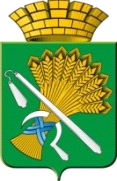 